Meeting NoticeBike Share Study 
Advisory Committee 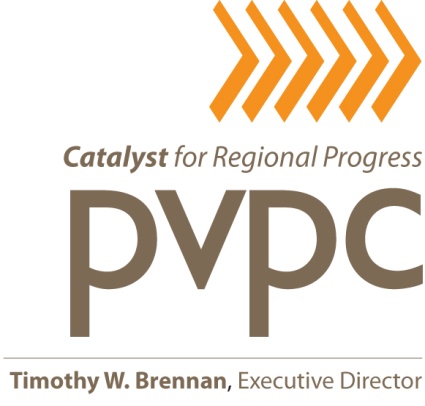 Tuesday, October 28, 2014Holyoke City Hall Annex20 Korean Veterans Plaza, Room 403Holyoke, MA1:00 p.m. - 2:30 p.m.A G E N D AIntroductions
Interest of elected officials in each community for owning and operating a bike share program (15 minutes) 
Endorsement of proposed bike share program goals and proposed bike share station locations. (15 minutes)Discussion on feasibility study chapters (60 minutes)Section 1: Background and Purpose of StudySection 2: What is Bike Sharing?Section 3: Existing Bike Share Programs and Alternatives for RegionSection 4: Regional Characteristics that Support Bike ShareDistribution for review of Section 5Other Business / Set Next Meeting Date (5 minutes) Note: Prior to this meeting, please have a discussion within your community about your municipality's level of interest for owning and operating a bike share system.